Zdrowe odżywianie   Zdrowe odżywianie wbrew pozorom wcale nie jest skomplikowane ani     w krew i niczym się obejrzymy, stają się naszym stylem życia. I właśnie o to zacząć wprowadzać małe zmiany, ale powoli i konsekwentnie.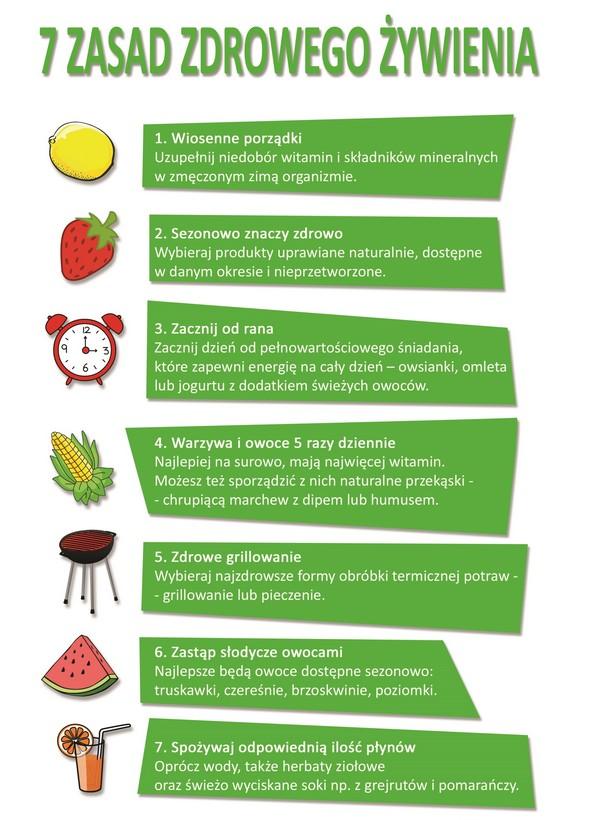 - zdrowsze życieczasochłonne. Jednak najtrudniej jest zacząć. Potem nawyki wchodzą    chodzi! Ale, ale… nie od razu Kraków zbudowano, więc najlepiej będzie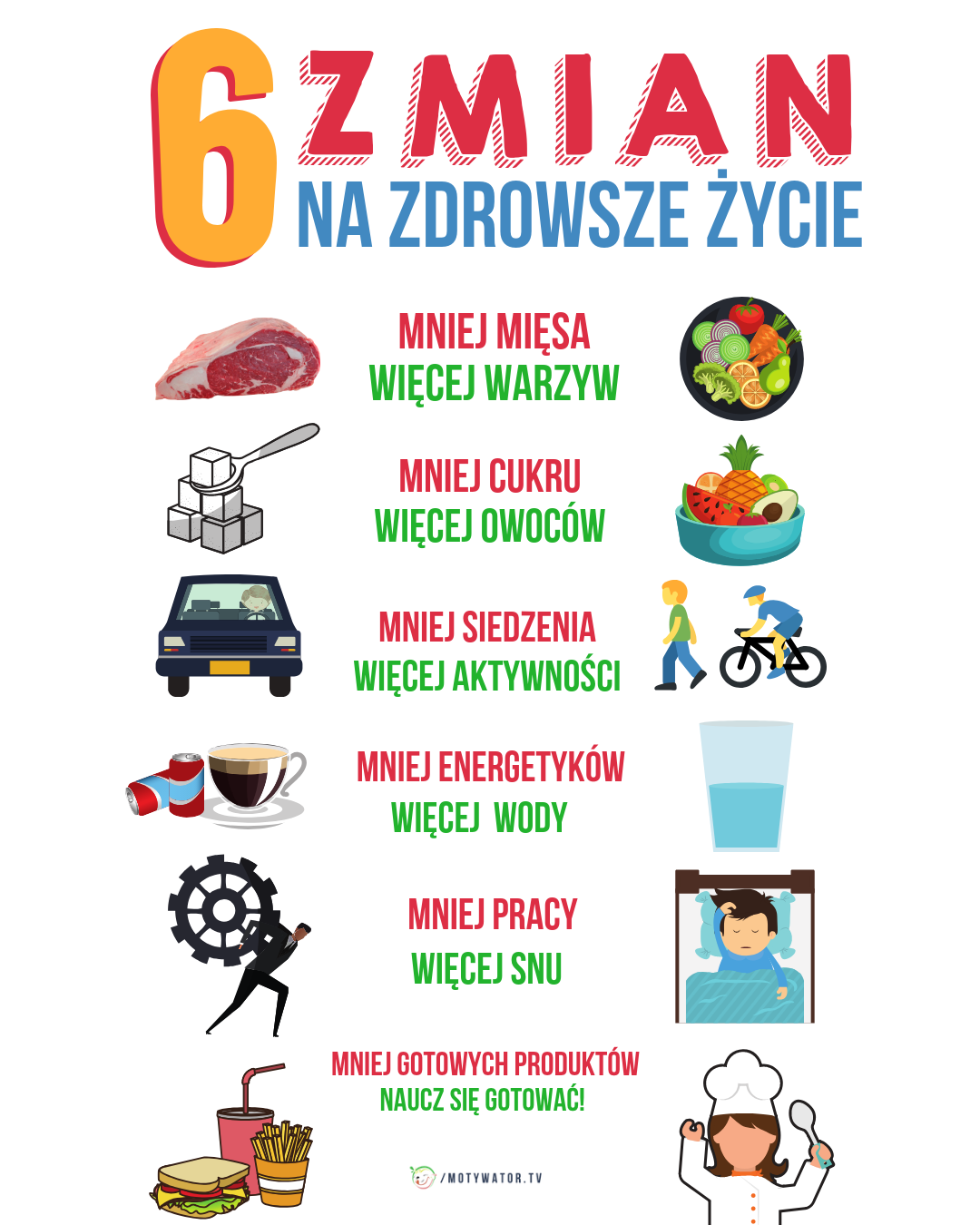    Wasza pielęgniarka szkolna.